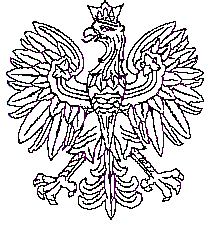 WOJEWODA  ŚLĄSKI	              Bielsko-Biała, 16-09-2021 		                                                                       	   IFXV.7840.15.19.2019                                                                                                          OBWIESZCZENIE	Na podstawie art. 49 ustawy z dnia 14 czerwca 1960 r. Kodeks postępowania administracyjnego (tekst jedn.: Dz. U. z 2021 r. poz. 735 ze zm.), w związku z  art. 72 ust. 6 ustawy z dnia 3 października 2008 r. o udostępnianiu informacji o środowisku i jego ochronie, udziale społeczeństwa w ochronie środowiska oraz ocenach oddziaływania na środowisko (tekst jedn.: Dz.U. z 2021 poz. 247 ze zm.) podaję do publicznej wiadomości informację o wydanej przez Wojewodę Śląskiego decyzji Nr 27/Z/B-B/19 z 11 października 2019 r. znak: IFXV.7840.15.19.2019 o zmianie decyzji Wojewody Śląskiego Nr 14/Z/B-B/19 z 23 kwietnia 2019 r. znak: IFXV.7840.15.26.2018 o zatwierdzeniu projektu budowlanego i udzieleniu pozwolenia na budowę dla zamierzenia budowlanego pn.: „Prace na linii kolejowej nr 1 na odcinku Częstochowa – Zawiercie w ramach projektu: POIiŚ 5.2-6 polegające na przebudowie linii kolejowej nr 1, odcinek linii kolejowej od km 247,500 do km 260,400 – szlak Poraj – Myszków”, w części dotyczącej budowy przejścia podziemnego w km 253,929 w miejscowości Żarki Letnisko wraz z jego aranżacją, budową instalacji elektroenergetycznych oraz odwodnienia, na działce terenu zamkniętego o numerze ewid. 743/5 obręb 0009 Żarki Letnisko, jedn. ewid. 240904_2 Poraj, w zakresie zagospodarowania terenu oraz charakterystycznych paramentów obiektu budowlanego, tj. w zakresie: zmiany szerokości wyjść z przejścia podziemnego: w zakresie pochylni z 3,00 m 
do 1,45 m, w zakresie schodów z 3,00 m do 1,85 m (parametry przejścia w części podtorowej pozostały w pierwotnie zaprojektowanych gabarytach);rezygnacji z zadaszeń nad wejściami do przejścia podziemnego; zmiany oświetlenia zejść do przejścia;zmiany sposobu odwodnienia przejścia.Z decyzją oraz z dokumentacją sprawy, można zapoznać się w Wydziale Infrastruktury Śląskiego Urzędu Wojewódzkiego w Bielsku-Białej przy ul. Piastowskiej 40B, pokój 111, w godzinach od 900 do 1300, w terminie 14 dni od dnia publikacji niniejszego obwieszczenia, po wcześniejszym umówieniu wizyty telefonicznie (nr tel. 33 8136 215).Informuję jednocześnie, iż treść tej decyzji udostępniono na okres 14 dni w Biuletynie Informacji Publicznej Urzędu.     Z up. Wojewody Śląskiego                                                                                                                 Dyrektor Wydziału Infrastruktury   Bożena Goldamer – Kapała                                                                                                                                                       (podpisano elektronicznie)	Kopia: IFXV-GD a/a (RPW/181063/2019 N) 